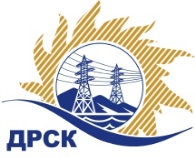 Акционерное Общество«Дальневосточная распределительная сетевая  компания»ПРОТОКОЛ № 189/УКС-Рзаседания Закупочной комиссии по рассмотрению заявок по открытому запросу предложений на право заключения договора на выполнение работ  «Мероприятия по строительству и реконструкции электрических сетей до 10 кВ для технологического присоединения потребителей (в том числе ПИР) на территории обслуживания СП "П3ЭС","ПСЭС" филиала «Приморские ЭС»»Способ и предмет закупки: открытый запрос предложений  на право заключения Договора на выполнение работ «Мероприятия по строительству и реконструкции электрических сетей до 10 кВ для технологического присоединения потребителей (в том числе ПИР) на территории обслуживания СП "П3ЭС","ПСЭС" филиала «Приморские ЭС»», закупка 928 р. 2.1.1 ГКПЗ 2017.ПРИСУТСТВОВАЛИ:  члены постоянно действующей Закупочной комиссии 2-го уровня АО «ДРСК» .ВОПРОСЫ, ВЫНОСИМЫЕ НА РАССМОТРЕНИЕ ЗАКУПОЧНОЙ КОМИССИИ: О  рассмотрении результатов оценки заявок УчастниковОб отклонении заявки АО «ВСЭСС»Об отклонении заявки ООО «ВЭСС»О признании заявок соответствующими условиям Документации о закупкеО предварительной ранжировке заявок.О проведении переторжкиРЕШИЛИ:По вопросу № 1Признать объем полученной информации достаточным для принятия решения.Утвердить цены, полученные на процедуре вскрытия конвертов с заявками участников открытого запроса предложений.По вопросу № 2Отклонить заявку Участника АО «ВСЭСС» от дальнейшего рассмотрения как несоответствующую требованиям пп. «а» п. 2.8.2.5 Документации о закупке.По вопросу № 3Отклонить заявку Участника ООО «ВЭСС» от дальнейшего рассмотрения как несоответствующую требованиям пп. «а,б,в» п. 2.8.2.5 Документации о закупке.По вопросу № 4Признать заявки ООО "РосГСК" (690035, Приморский край, г. Владивосток, ул. Калинина, д. 49 "А", офис 404), ООО "УЭМ" (692502 , Приморский край, г. Уссурийск, ул. Штабского, д. 1) соответствующими условиям Документации о закупке и принять их к дальнейшему рассмотрению.По вопросу № 5Утвердить предварительную ранжировку заявок Участников:По вопросу № 6Провести переторжку. Допустить к участию в переторжке заявки следующих участников:  ООО "РосГСК" (690035, Приморский край, г. Владивосток, ул. Калинина, д. 49 "А", офис 404), ООО "УЭМ" (692502 , Приморский край, г. Уссурийск, ул. Штабского, д. 1)Определить форму переторжки: заочная.Назначить переторжку на 16.01.2017 в 10:00 час. (благовещенского времени).Место проведения переторжки: ЭТП b2b-energoОтветственному секретарю Закупочной комиссии уведомить участников, приглашенных к участию в переторжке, о принятом комиссией решенииИсп. Коротаева Т.В.Тел. (4162) 397-205г. Благовещенск«14» февраля 2017№Наименование участника и его адрес Суммарная стоимость единичных расценок предлагаемых работ, руб. без учета НДС1АО «ВСЭСС» (Россия, г. Хабаровск, ул. Тихоокеанская, 165, 680042)22 220 000,002ООО "РосГСК" (690035, Приморский край, г. Владивосток, ул. Калинина, д. 49 "А", офис 404)22 225 000,003ООО "ВЭСС" (680042, Россия, Хабаровский край, г. Хабаровск, ул. Тихоокеанская, д. 165)22 275 008,004ООО "УЭМ" (692502 , Приморский край, г. Уссурийск, ул. Штабского, д. 1)22 500 000,00Основания для отклоненияУчастник не является субъектом малого и среднего предпринимательства, так как сведения о нем отсутствуют в едином реестре субъектов малого и среднего предпринимательства, в соответствии с Федеральным законом Российской Федерации от 24.07.2007 №209-ФЗ «О развитии малого и среднего предпринимательства в Российской Федерации» и п. 14(2) «Положения об особенностях участия субъектов малого и среднего предпринимательства в закупках товаров, работ, услуг отдельными видами юридических лиц, годовом объеме таких закупок  и порядке расчета указанного объема» утв. постановлением Правительства РФ от 11.12.2014 № 1352 (в редакции от 26.07.2016 № 719), что не соответствует п. 4.2.2  Документации о закупке и п. 4 Извещения, в которых установлено следующее требование: участвовать в закупке могут только субъекты малого и среднего предпринимательства.Основания для отклонения1. В составе заявки отсутствует копия СРО на следующие виды работ, согласно п. 4.1  Технического задания: 20. Устройство наружных электрических сетей и линий связи	20.2. Устройство сетей электроснабжения напряжением до 110 кВ включительно	20.5. Монтаж и демонтаж опор воздушных линий электропередачи напряжением до 35 кВ.	20.8. Монтаж и демонтаж проводов и грозозащитных тросов воздушных линий электропередачи напряжением до 35 кВ включительно.	20.10. Монтаж и демонтаж трансформаторных подстанций и линейного оборудования напряжением до 35 кВ включительно.	20.12. Установка распределительных устройств, коммутационной аппаратуры, устройств защиты.	24. Пусконаладочные работы	24.4. Пусконаладочные работы силовых и измерительных трансформаторов	24.5. Пусконаладочные работы коммутационных аппаратов	24.6. Пусконаладочные работы устройств релейной защиты	24.8. Пусконаладочные работы  систем напряжения и оперативного токаПосле дозапроса замечание не снято.2. Отсутствуют копии документов, подтверждающие право осуществлять функции Генерального подрядчика (свидетельство СРО пункт 33.4, либо иные подтверждающие документы), согласно п. 4.6 Технического задания.Место в предварительной ранжировкеНаименование участника и его адресСуммарная стоимость единичных расценок предлагаемых работ, руб. без учета НДСБалл по неценовой предпочтительности1 местоООО "РосГСК" (690035, Приморский край, г. Владивосток, ул. Калинина, д. 49 "А", офис 404)22 225 000,004,202 местоООО "УЭМ" (692502 , Приморский край, г. Уссурийск, ул. Штабского, д. 1)22 500 000,002,70Ответственный секретарь Закупочной комиссии  2 уровня АО «ДРСК»____________________М.Г. Елисеева